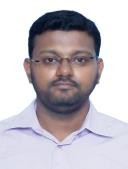 OBJECTIVE:To continue my career with an competitive organization that can provide an opportunity to bring out the best in myself in terms of creativity, responsibility, management, administrative and technical excellence and stand confidently with the growth of organization. I would like to utilize my abilities and my confidence in the competitive world for the benefits of the organization.PROFESSIONAL WORK EXPERIENCE:Network Support (March 2019 to February 2020)ezlink Wireless Broadband and e Service Center, Tamilnadu, India Responsibilities:Installation of Wireless and Fiber Broadband Connection in client Location.Handling with Routers and CPE’s like Ubiquiti PowerBeam, LiteBeam, airGrid, Rocket’s and Sector’s.Administration of Desktops & Laptops in Local & Remote Locations.Handles problems recognition, research, isolation, resolution, and follow-up for routine user problems.Assists in Spyware, Malware and Virus removal, Data backups, and recovery.First level support for Client Specific applicationsPrinter/ Scanner and IP Phones installation and configuration.Installation CCTV cameras and configuring DVR and NVRProvide dedicated support for VIP users.Performs miscellaneous job-related duties as assigned by Operation Managers.IT Support Engineer (February 2017 to March 2019)SITARA ENTERPRISE Management by WAZNAH ENTERPRISE SDN BHD, Brunei Darussalam.Responsibilities:Administration of Desktops & Laptops in Local & over 16 branch Remote Locations.Handles problems recognition, research, isolation, resolution, and follow-up for routine user problems.Assists in Spyware, Malware and Virus removal, Data backups, and recovery.CCTV Installation and MaintenancePrinter/ Scanner and IP Phones installation and configuration.Electrical Maintenance & Technical AssistanceDesktop Support Engineer (December 2015 to January 2017)ezlink Wireless Broadband and e Service Center, Thiruvarur Dist, Tamilnadu Responsibilities:Installation of Wireless and Fiber Broadband Connection to client Location.Handling with Routers and CPE’s like PowerBeam, LiteBeam, airGrid and Sector’s.Administration of Desktops & Laptops in Local & Remote Locations.Handles problems recognition, research, isolation, resolution, and follow-up for routine user problems.Assists in Spyware, Malware and Virus removal, Data backups, and recovery.First level support for Client Specific applicationsPrinter/ Scanner and IP Phones installation and configuration.Installation CCTV cameras and configuring DVR and NVRHome electrical installation and troubleshooting.Operational and Maintenance Engineer-Telecom (December 2013 to September 2015)Vodafone Cellular Limited, Tamilnadu, India Responsibilities:Operational and Maintenance of SDH & DWDM equipment’s and OFC.Hands on experience with ECI SDH equipment’s BG20, BG30, XDM100, XDM300, XDM500, XDM1000.Hands on experience with Huawei DWDM equipment’s (Optix 1600G, OSN7500, 1836X16).End to end Coordination with ECI Installation & Commissioning Teams & Handling the AT part of ECI Mux like BG20, BG30, XDM100, XDM300, XDM500, and XDM1000.Backbone maintenance and resource management for maximum utilization of network. Performance evaluation of backbone network including periodic NMS backups, optical receives power reports and inventory management.Providing connectivity to customer at optical.Fibers drop planning for New BSC'S, BTS’s& POI connectivity.OFC project roll out at Tamilnadu, India.Hands-on experience with technical equipment’s like Splicing machine, Optical Power Meter, OTDR, Cable Locator and Live Fiber Identifier.Co-ordination with OFC Preventive and Maintenance team for timely completion of work.Rectifying Network Error alarms in co-ordination with Network observation centers. Coordinating with Logistic department for O&M and Project material transportation and End to End testing.Optical Fiber Cable Splicer (April 2013 to December 2013)Bharti Airtel Limited – Trichy, Tamilnadu Responsibilities:Operational and Maintenance of SDH & DWDM equipment’s and OFC.EDUCATIONAL QUALIFICATIONS:B.E – Electronics and Communication, Anna University Chennai – India (2013)Diploma – Electrical and Electronics, MIET Polytechnic College, Trichy, India (2010)PERSONAL DETAILS:Date of Birth  :	15th October 1991 Gender	:	MaleMarital Status :	MarriedNationality	:	IndianLanguages	:	English, Tamil, and MalayPersonal Contact: abdur-396923@2freemail.com Reference : Mr. Anup P Bhatia, HR Consultant, Gulfjobseeker.com 0504753686DECLARATION:I hereby certify that all the above statements are true, any false statement or representation in this application shall be ground for rejection.ABDUR 